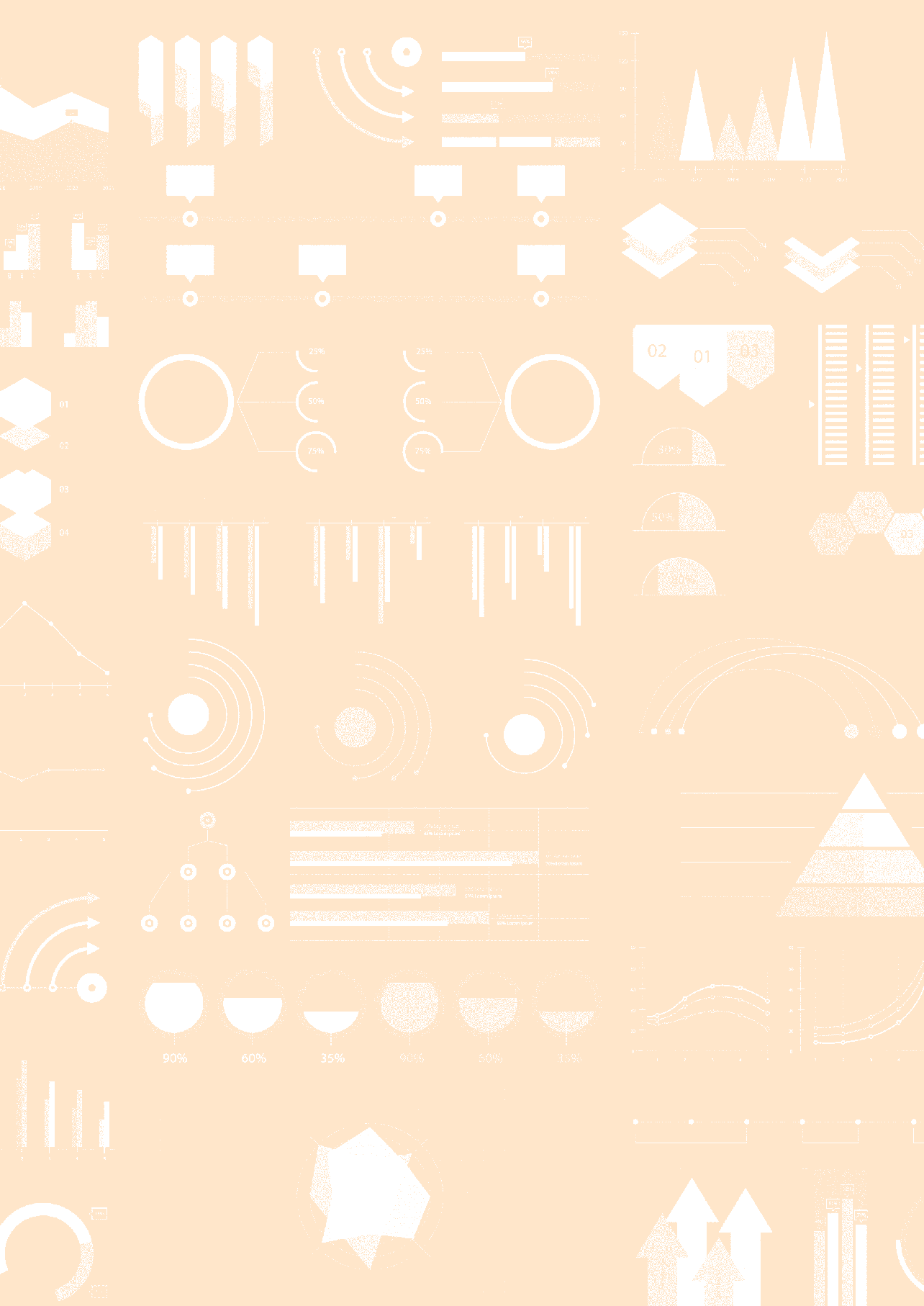 RELATÓRIO DECOLETA DE DADOS—PESQUISATIC CULTURA2022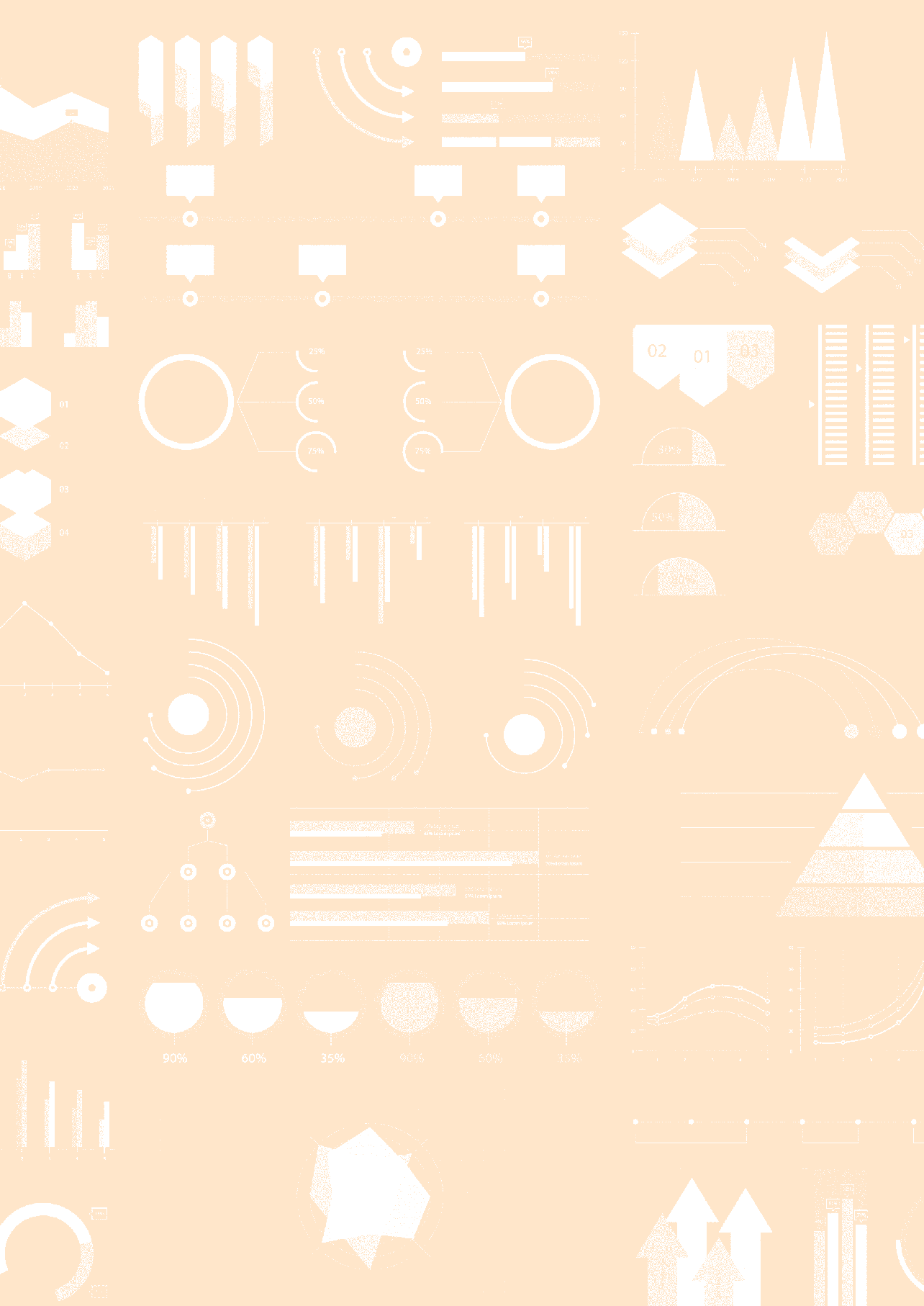 Relatório de Coleta de Dados TIC Cultura 2022Comitê Gestor da Internet no Brasil (CGI.br), por meio do Centro Regional de Estudos para o Desenvolvimento da Sociedade da Informação (Cetic.br), do Núcleo de Informação e Coordenação do Ponto BR (NIC.br), apresenta o “Relatório de Coleta de Dados” da pesquisa TIC Cultura 2022. O objetivo do relatório é informar características específicas desta edição do estudo, contemplando eventuais alterações realizadas nos instrumentos de coleta, a alocação da amostra implementada no ano eas taxas de resposta verificadas.A apresentação da metodologia completa da pesquisa, incluindo os objetivos, os principais conceitos e definições e as características do plano amostral empregado, está descrita no “Relatório Metodológico”.Alocação da amostraA Tabela 1 apresenta a quantidade de registros obtidos nos cadastros e nas fontes de informação do setor cultural para cada tipo de equipamento, o que constitui a população de referência considerada na pesquisa em 2022.TABELA 1POPULAÇÃO DE REFERÊNCIA POR TIPO DE EQUIPAMENTO CULTURAL, SEGUNDO REGIÃOTodos os arquivos, bens tombados, cinemas e teatros na região Norte, os bens tombados nas regiões Centro-Oeste e Sul e os cinemas da região Centro-Oeste tiveram abordagem censitária. Os demais tipos de equipamentos, em suas respectivas regiões, tiveram abordagem amostral. O tamanho final da amostra planejada por tipo de equipamento cultural, já considerando as possíveis taxas de não resposta ao longo da coleta de dados, pode ser visto na Tabela 2.TABELA 2AMOSTRA PLANEJADA POR TIPO DE EQUIPAMENTO CULTURAL, SEGUNDO REGIÃOInstrumentos de coletaINFORMAÇÕES SOBRE OS INSTRUMENTOS DE COLETAA pesquisa foi conduzida por meio de entrevistas com questionário estruturado, realizadas com os responsáveis pelos equipamentos culturais (preferencialmente,aqueles com domínio sobre o funcionamento da instituição, tanto no que se refere a aspectos administrativos quanto à infraestrutura de computador e Internet). O questionário utilizado foi o mesmo para todos os tipos de equipamentos culturais, tendo sido composto pelos módulos detalhados a seguir.O módulo A investiga o perfil das instituições a partir de informações de natureza organizacional e administrativa, como o tipo de equipamento cultural que melhor descreve a instituição, o ano de fundação, a natureza jurídica, o quadro de recursos humanos (remunerados e voluntários), a quantidade de público que frequentou atividades presencial e remotamente no ano de referência de 2021, as fontes e as formas de captação de recursos e a estimativa de receitas da instituição. Também investiga o perfil dos entrevistados em relação ao nível de escolaridade e à capacitação específica em gestão cultural e no uso de tecnologias.O módulo B, referente à infraestrutura de tecnologia de informação e comunicação (TIC), traz informações sobre a posse (se pessoal ou de propriedade da organização) e o uso de computadores e celulares, o acesso e o uso de Internet e, nos casos em que não houve uso da Internet, os motivos para isso. Também apresenta questões sobre os tipos de conexão à Internet, a velocidade máxima para download contratada, a presença de Internet Wi-Fi, a disponibilização de acesso gratuito para o público, os tipos de software utilizados e a finalidade de uso dos software.O uso das TIC é abordado no módulo C, que abrange as atividades realizadas na Internet e a presença da instituição em plataformas online, incluindo websites e redes sociais. Também traz questões mais detalhadas acerca dos recursos disponíveis no website e do uso das redes sociais e de serviços de governo eletrônico. Além disso, investiga atividades realizadas de modo mais amplo pelos equipamentos culturais e se realizadas de maneira presencial ou a distância. Também investiga a venda ou reserva de ingressos pela Internet, tanto para atividades presenciais como a distância.O módulo D apresenta questões relativas à posse, à digitalização e à divulgação dos acervos das instituições, incluindo questões sobre tipos de acervos existentes, formas de disponibilização para o público, dificuldades para a digitalização, processos de organização, condições de proteção autoral e disponibilização de catálogos dos acervos para consulta pela Internet.O módulo E, referente às habilidades em TIC, levanta questões sobre a gestão de TI e de privacidade e proteção de dados pessoais na instituição, incluindo a existência de área ou departamento de tecnologia da informação (TI) ou informática e de responsável pela adequação à Lei Geral de Proteção de Dados Pessoais (LGPD), a contratação de serviços relacionados, os responsáveis pela gestão do website e pelos perfis ou contas da instituição nas redes sociais, a capacitação das equipes e as dificuldades no uso de computador e Internet.As opções “Não sabe” e “Não respondeu” são disponibilizadas nos itens de resposta para os casos em que os entrevistados não possuem a informação solicitada ou se negam a responder a determinada questão. Os casos nos quais consta a opção “Não se aplica” na apresentação dos resultados referem-se a questões não aplicadas para determinado conjunto de equipamentos, que refletem os filtros presentes ao longo do questionário.PRÉ-TESTESO pré-teste dos questionários foi realizado no período de 28 a 30 de março de 2022, com entrevistas em 14 equipamentos culturais – sendo dois arquivos, um bem tombado, três bibliotecas, um cinema, três museus, três pontos de cultura e um teatro. A diversidade regional foi contemplada com a abordagem de uma instituição do Centro-Oeste, cinco do Nordeste, cinco do Sudeste e três da região Sul. O questionário foi aplicado no formato eletrônico e o tempo médio de aplicação foi de 37 minutos.ALTERAÇÕES NOS INSTRUMENTOS DE COLETACom o intuito de aprimorar o instrumento de coleta em relação à edição anterior da pesquisa, foram feitas diversas revisões e ajustes no questionário. Para favorecer a compreensão por parte dos entrevistados, foi realizada a padronização e simplificação do enunciado de algumas perguntas e itens de respostas. Além disso, foram incluídas novas questões e excluídas algumas anteriores, buscando diminuir o tempo de aplicação do questionário. Todas as revisões foram realizadas de forma a maximizar a possibilidade de comparação dos principais indicadores da pesquisa ao longo da série histórica.No módulo A, a pergunta sobre a quantidade de público que frequentou atividades presencialmente passou a incluir a quantidade de público que frequentou atividades remotamente.No módulo B, referente à infraestrutura de TIC, as perguntas sobre a posse e o uso de computadores e celulares também foram modificadas. Na edição de 2022, foram incluídas uma pergunta sobre o uso desses dispositivos (computadores, notebooks, tablets e celulares) e outra sobre a posse deles (se pessoal ou de propriedade da organização). Foi excluída a pergunta sobre as contribuições do uso de computador e Internet. No caso do software para catalogação de acervos, foi introduzida uma pergunta específica para compreender em maior profundidade que tipos de software são utilizados para isso. Ainda, a pergunta sobre velocidade de conexão à Internet teve as faixas de velocidade ajustadas.No módulo C, de uso das TIC, foram incluídos itens na pergunta sobre recursos disponíveis no website da instituição ou em página de terceiros em que a instituição está presente (vídeos, áudios, podcasts, ferramentas de busca nos conteúdos do website e link para perfil da organização nas redes sociais). Também foi incluído um item (lives ou transmissões online em tempo real de eventos) na pergunta sobre a realização de atividades nas plataformas ou redes sociais online das quais a instituição participa. Além disso, houve a inclusão da pergunta sobre o formato das atividades (se presencial ou a distância) na edição de 2022 para captar eventuais adaptações realizadas pelas instituições após as fases mais críticas da pandemia. Com esse objetivo, o enunciado da pergunta sobre a venda ou reserva de ingressos pela Internet foi modificado, abrangendo tanto atividades presenciais como a distância.No módulo D, na pergunta sobre as condições de proteção autoral, foi incluído o item “obras órfãs ou ainda não identificadas” e o item “protegidos por direitos autorais” foi desagregado em “controlados pela instituição” e “controlados por terceiros”.Foi incluída uma pergunta sobre a disponibilização de acervos de propriedade de terceiros e foram excluídas as perguntas sobre a quantidade de material digitalizado e se a instituição monitora a quantidade de acesso aos materiais disponibilizados na Internet. Foram incluídos exemplos nos itens sobre o processo de organização dos acervos.No módulo E, sobre as habilidades em TIC, foram introduzidas perguntas sobre a existência de responsáveis ou a contratação de terceiros para a adequação à LGPD e sobre a capacitação no tema de privacidade e proteção de dados pessoais.TREINAMENTO DE CAMPOAs entrevistas foram realizadas por uma equipe de entrevistadores treinados e supervisionados. Esses entrevistadores passaram por treinamento básico de pesquisa, treinamento organizacional, treinamento contínuo de aprimoramento e treinamento de reciclagem. Além disso, houve um treinamento específico para a pesquisa TIC Cultura 2022, que incluiu a abordagem ao público respondente, as instruções para a aplicação do instrumento de coleta, os procedimentos e as ocorrências de campo.Além do treinamento, toda a equipe do projeto também teve acesso ao manual de instruções da pesquisa, que continha a descrição de todos os procedimentos necessários para a realização da coleta de dados e o detalhamento dos objetivos e da metodologia do estudo, para garantir a padronização e a qualidade do trabalho.Ao todo, trabalharam na coleta de dados 46 entrevistadores e dois supervisores de campo.Coleta de dados em campoMÉTODO DE COLETAAs instituições foram contatadas por meio da técnica de entrevista telefônica assistida por computador (do inglês, computer-assisted telephone interviewing [CATI]). As entrevistas para aplicação do questionário tiveram duração aproximada de 40 minutos.DATA DE COLETAA coleta de dados da pesquisa TIC Cultura 2022 ocorreu entre os meses de abril e setembro de 2022. As entrevistas foram realizadas de segunda a sexta-feira, entre 9 horas e 18 horas do horário de Brasília (UTC –3). Para alcançar equipamentos culturais em que o contato era mais difícil em horário comercial, parte da equipe trabalhou em horário diferenciado, das 11 horas às 20 horas, em parte do período de campo.PROCEDIMENTOS E CONTROLE DE CAMPODiversas ações foram realizadas a fim de garantir a maior padronização possível na forma de coleta de dados. As ocorrências e os procedimentos-padrão adotados durante o campo estão descritos na Tabela 3.TABELA 3OCORRÊNCIAS FINAIS DE CAMPO, SEGUNDO PERCENTUAL DE CASOS REGISTRADOSForam registradas ocorrências referentes a cada ligação ou tentativa de contato com um número do cadastro de equipamentos culturais, segundo os procedimentos expostos na Tabela 3, que puderam ser acompanhados por meio do histórico detalhado de ligações. As ocorrências foram acompanhadas a partir de controles semanais contendo um resumo da quantidade de equipamentos por última ocorrência em cada estrato. Os demais controles semanais continham informações sobre a quantidade de entrevistas realizadas e faltantes por estrato, além da quantidade de contatos disponíveis, consumidos e que ainda não haviam sido contatados nenhuma vez.Como uma maneira de reduzir as perdas de entrevistas, caso as ocorrências fossem “Número de telefone errado” ou “Número de telefone não existe”, foram procurados números de telefones alternativos na Internet e em redes sociais (como Facebook e Instagram) e blogs, tendo como palavra-chave a razão social da instituição. Também foram buscados telefones alternativos na Internet junto a organizações geograficamente próximas às instituições. O mesmo procedimento foi realizado com as instituições selecionadas para a amostra que não possuíam número de telefone nos cadastros, com o objetivo de viabilizar a realização da entrevista telefônica.RESULTADO DA COLETAAo todo, na pesquisa TIC Cultura 2022, foram abordadas 5.901 instituições, alcançando uma amostra final de 1.966 equipamentos culturais. Os percentuais para cada tipo de equipamento cultural investigado estão descritos na Tabela 4.TABELA 4TAXA DE RESPOSTA, POR TIPO DE EQUIPAMENTO CULTURALRegiãoArquivosBenstombadosBibliotecasCinemasMuseusPontos de culturaTeatrosCentro-Oeste533249940259233119Nordeste882621 87865753867230Norte25194863616117658Sudeste2273461 2712951 3611 427581Sul116981 29671949341201Total5097575 4305073 4833 0441 189RegiãoArquivosBenstombadosBibliotecasCinemasMuseusPontos de culturaTeatrosCentro-Oeste37322814022113785Nordeste4413432145269261229Norte25194063615114258Sudeste158165230183319308500Sul669825343259190156Total3304481 4913471 2191 0381 028OcorrênciaDescrição%Entrevista realizadaEntrevista integralmente concluída pelo respondente.33%RetornoPessoa contatada na instituição informa que o responsável não pode atender, porém não fornece dia e horário para agendar a entrevista.15%AgendamentoO respondente ou alguém próximo (secretária, por exemplo) é contatado e pede para ligar em um determinado dia e horário.0%RecusaPessoas contatadas se recusam a responder ou a escutar a descrição sobre do que se trata a pesquisa.5%AbandonoO questionário é iniciado e em determinado momento o entrevistado desiste de responder.0%Número de telefone erradoTelefone residencial ou de instituição que não a descrita na listagem.3%Número de telefone não existeMensagem automática de que o número não existe.19%Número de telefone não atendeNúmero é contatado várias vezes e ninguém atende.7%Sinal de faxNúmero é contatado várias vezes e retorna um sinal de fax.0%Secretária eletrônica / caixa postalMensagem eletrônica.0%Não foi possível completar a ligaçãoTelefone com sinal de intermitência (sinal de que a ligação não foi completada).1%Número de telefone ocupadoTelefone com sinal de ocupado.0%Fora de área / desligadoTelefone com uma mensagem de que o número está fora de serviço ou fora da área de cobertura.0%DuplicidadeRespondentes contatados informam que já responderam à pesquisa por pertencerem ao quadro de funcionários de outro estabelecimento da listagem.0%Nome e endereço não confirmadosNome e endereço da instituição presentes na listagem não são confirmados.0%Nome não confirmado, sem endereço para confirmaçãoNome da instituição não é confirmado e não há endereço para confirmação na listagem.0%Unidade contatada da instituição não fornece o telefone da unidade procuradaNúmero de telefone que é da instituição, mas há recusa a informar o telefone da outra unidade que está no cadastro.2%Instituição fechou / não existe maisInstituição que consta no cadastro não existe mais.10%Instituição não é visitávelInstituição não é aberta à visitação do público (aplicável apenas a bens tombados).1%Instituição não esteve em funcionamento nos últimos 12 mesesInstituição que consta no cadastro não esteve em funcionamento nos 12 meses anteriores à pesquisa.3%EquipamentoTaxa de respostaArquivos45%Bens tombados17%Bibliotecas43%Cinemas12%Museus39%Pontos de cultura26%Teatros30%